Homework 7.1   Laws of Exponents Part 2			Algebra 1					KittName:___________________________________________Date:________________________________Period:_______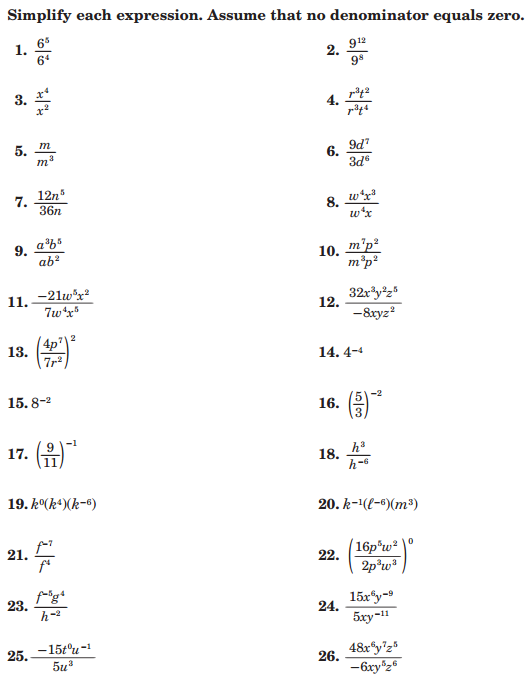 